NÉPMESE NAPJA2022. szeptember 30.KEDVES GYEREKEK!SZEPTEMBER 30-ÁN ÜNNEPELJÜK BENEDEK ELEK SZÜLETÉSÉNEK 163. ÉVFORDULÓJÁT.A NÉPMESE NAPJÁT ELSO ÍZBEN 2005. SZEPTEMBER 30-ÁN RENDEZTÉK MEG.A NAP CÉLJA, HOGY A MESESZERETÖ GYEREKEK ÉS FELNÖTTEK EZEN A NAPON MEGKÜLÖNBÖZTETETT TISZTELETTEL FORDULJANAK MIND A MAGYAR, MIND MÁS NÉPEK MESÉI FELÉ.A MOSTANI ALKALOMMAL KÉT MESÉT HOZTAM NEKTEK.EGY NÉPMESÉT ÉS EGY MÜMESÉT. NÉHÁNY FELADAT MEGOLDÁSÁVAL EMLÉKEZZÜNK A NAGY MESEMONDÓRA.A SZITAKÖTÖ MAGAZIN ÖSZI SZÁMÁNAK 22. OLDALÁN TALÁLHATÓ A KISKAKAS ÉS A TYÚKOCSKA CÍMÜ MESE.EZT PAPP TÍMEA RÉKA ÍRTA.A MELLÉKELT FELADATLAPON TALÁLHATÓ A KAKAS ÉS A PIPE CÍMÜ MAGYAR NÉPMESE, MELYET ILLYÉS GYULA HETVENHÉT MAGYAR NÉPMESE CÍMÜ GYÜJTEMÉNYÉBEN TALÁLHATTOK MEG.FELADATOK:ISMERKEDJETEK MEG MIND A KÉT MESÉVEL!KÉSZÍTSETEK TÉRKÉPET/MAKETTET/RAJZOT/BÁBOKAT A KÉT MESE HELYSZÍNEIRŐL/SZEREPLŐIRŐL. A PLAKÁTOKAT/ALKOTÁSOKAT AZ AULÁBAN SZERETNÉNK KIÁLLÍTANI.OLDJÁTOK MEG A FELADATLAPOKAT!FELADATLAPA két mese között több kapcsolat is felfedezhető. Olyan dolgokra gondolok, amik mind a két mesében szerepelnek. Gyűjts össze minél többet!………………………………………………………………………………….………………………………………………………………………………….………………………………………………………………………………….………………………………………………………………………………….………………………………………………………………………………….Mindkét mese főszereplője egy kakas. De nagyon különböznek egymástól. Gyűjts tulajdonságokat mindkét főszereplőre!A kiskakas és a tyúkocska			A kakas és a pipe………………………………		………………………………….………………………………		………………………………….………………………………		………………………………….………………………………		………………………………….………………………………		………………………………….………………………………		………………………………….………………………………		………………………………….………………………………		………………………………….………………………………		………………………………….Válogasd szét a fogalmakat!Törökország, baromfiudvar, tejecske, vadkörte, kukorékolás, mező, szemétdomb, levegő, peckes, pelyhes, gyönyörűséges, százszínű, gyors, álmos, szegény, elmenekült, megfullad, rebegett, kaparászik, elbúsult, tátogott, beesteledett, motyogta, elpirult, viszem, megéheztek,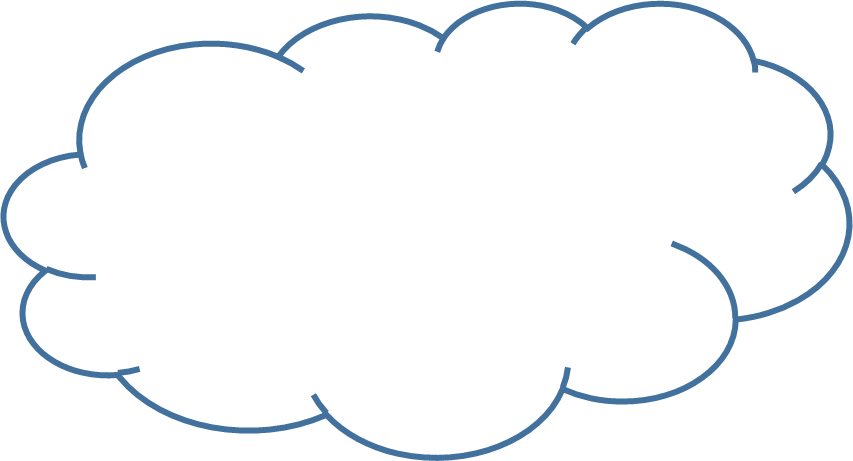 Írj egy-egy jótanácsot a két kakasnak és a két tyúkocskának!kiskakas: ……………………………………………………………………………..……………………………………………………………………………………………………….tyúkocska: …………………………………………………………………………………………………………………………………………………………………………………….kakas: ………………………………………………………………………………………..……………………………………………………………………………………………….pipe: …………………………………………………………………………………………………………………………………………………………………………………………Nyírd szét a képeket, és csoportosítva, időrendben, ragaszd be a táblázatba!A kakas és a pipeA kiskakas és a tyúkocskaA pipe és a kakas (népmese)Volt az erdő kellős közepén egy kakas meg egy pipe. Meghalt a gazdájuk, nem volt mit enni nekik. Megéheztek.Találtak aztán egy szem vadkörtét, de a vadkörte nagyobb volt, mint a pipe gégéje.Hát azt mondta a pipe:- Menj gyorsan kakaskám, hozzál egy kis vizet, mert megfulladok.Szalad a kakas a kúthoz.- Jaj, édes kutam, adjál vizet, vizet viszem kispipémnek, mert megfullad a vadkörtétől.- Nem adok vizet - mondja a kút -, míg nem hozol koszorút egy szép lánytól.Elment aztán a kakas a szép lányhoz.- Szép lány, adjál koszorút.- Nem kapsz - mondja a szép lány -, amíg nem hozol tejecskét a tehéntől.Elment a kakas a tehénhez is.- Tehén, adjál tejecskét, tejecskét viszem a szép lányhoz, szép lány készít koszorút, koszorút viszem a kúthoz, kút ád vizet, vizet viszem pipémnek, mert megfúl a vadkörtétől.- Addig nem adok tejecskét a szép lánynak - mondja a tehén -, míg nem hozol szénát a rétről.Elment a kakas a réthez.- Rét, adjál szénát, szénát viszem tehénnek, tehén ád tejecskét, tejecskét viszem a szép lányhoz, szép lány készít koszorút, koszorút viszem a kúthoz, kút ád vizet, vizet viszem pipémnek, mert megfúl a vadkörtétől.- Addig nem adok szénát - mondja a rét -, ameddig a boltban nem mégy kaszáért.Elment a kakas a boltba:- Bolt, adjál kaszát, kaszát viszem a rétnek, rét ád szénát, szénát viszem tehénnek, tehén ád tejecskét, tejecskét viszem a szép lányhoz, szép lány készít koszorút, koszorút viszem a kúthoz, kút ád vizet, vizet viszem pipémnek, mert megfúl a vadkörtétől.- Addig nem adok kaszát - mondja a bolt -, ameddig nem hozol pénzt. Akkor szegény kakas elbúsulta magát, ment gyorsan a szemétdombra kaparni, ott lelt egy karajcárt, azt elvitte a bolthoz, akkor aztán kapott kaszát, elment a réthez, rét adta a szénát, tette a tehénke elé, tehénke adott tejecskét, vitte a tejecskét a lányhoz, szép lány készített koszorút, koszorút vitte a kúthoz, kút adott vizet, vizet egyenesen vitte a pipének, épp jókor, mert szegény pipemajdnem utolsót tátogott nagy fuldoklásában. De így gyorsan lenyelte a vizet, a víz levitte a körtét, a körte utat adott a levegőnek, s így a levegőhöz jutott pipe ma is él, ha meg nem halt.ONLINE ELÉRHEZŐSÉG:A kakas és a pipe:  https://www.youtube.com/watch?v=c0YQ5pZcqNEA kiskakas és a tyúkocska: https://ligetmuhely.com/szitakoto/papp-timea-reka-a-kiskakas-es-a-tyukocska/MEGOLDÁS:főszereplők: kakas és tyúkkrajcár: mindkét mese utal „A kiskakas gyémántfélkrajcárja” mesére.gondoskodás: a kakas a tyúkrólvándorlás: több helyszínkülső segítség: a láncmesében kút, lány, tehén, rét, bolt; a másikban BodriA kiskakas és a tyúkocska: kalandvágyó, beképzelt, nagyotmondó, hősködő, dicsekvő, tájékozatlan, alamuszi, buta, hencegő, kérkedő, szélhámos, nagyképű, öntelt, felvágós, fontoskodó, nagyravágyóA kakas és a pipe: nagylelkű, segítőkész, kitartó, figyelmes, aggódó, jószívű, becsületes, gondoskodó, nyugtalan, aggodalmas, szolgálatkészA kiskakas és a tyúkocska: Törökország, baromfiudvar, kukorékolás, mező, peckes, pelyhes, gyönyörűséges, százszínű, álmos, elmenekült, rebegett, beesteledett, motyogta, elpirultA kakas és a pipe: tejecske, vadkörte, mező, szemétdomb, levegő, gyors, szegény, megfullad, kaparászik, elbúsult, tátogott, viszem, megéheztek,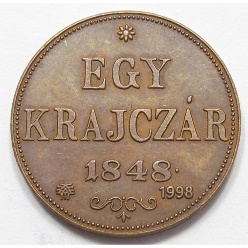 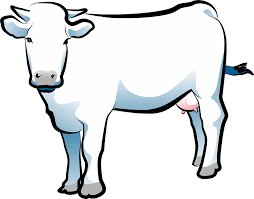 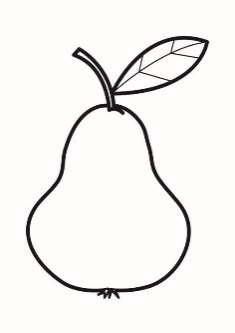 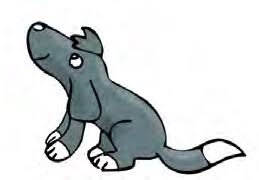 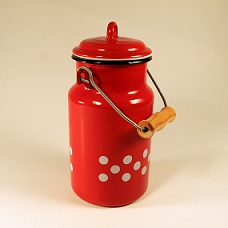 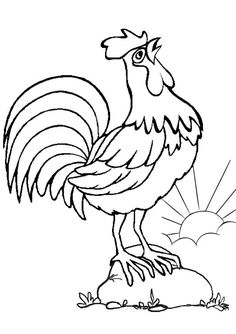 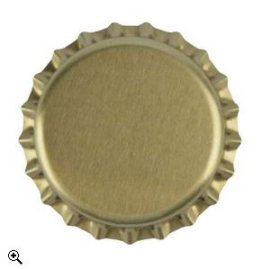 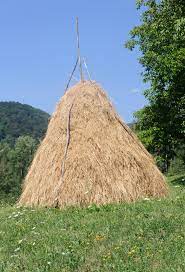 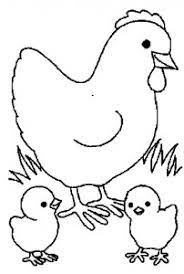 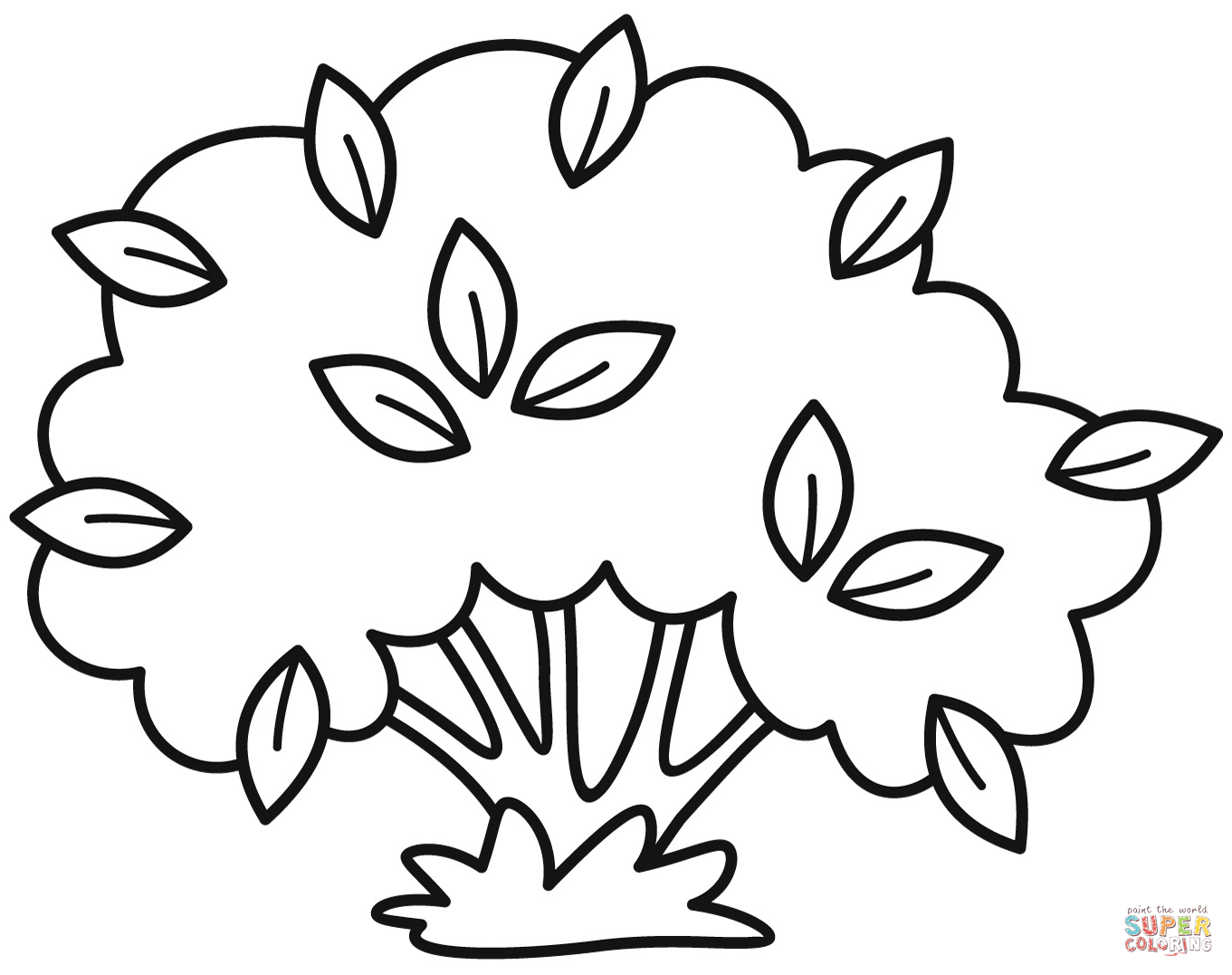 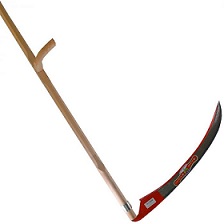 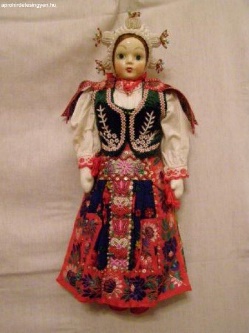 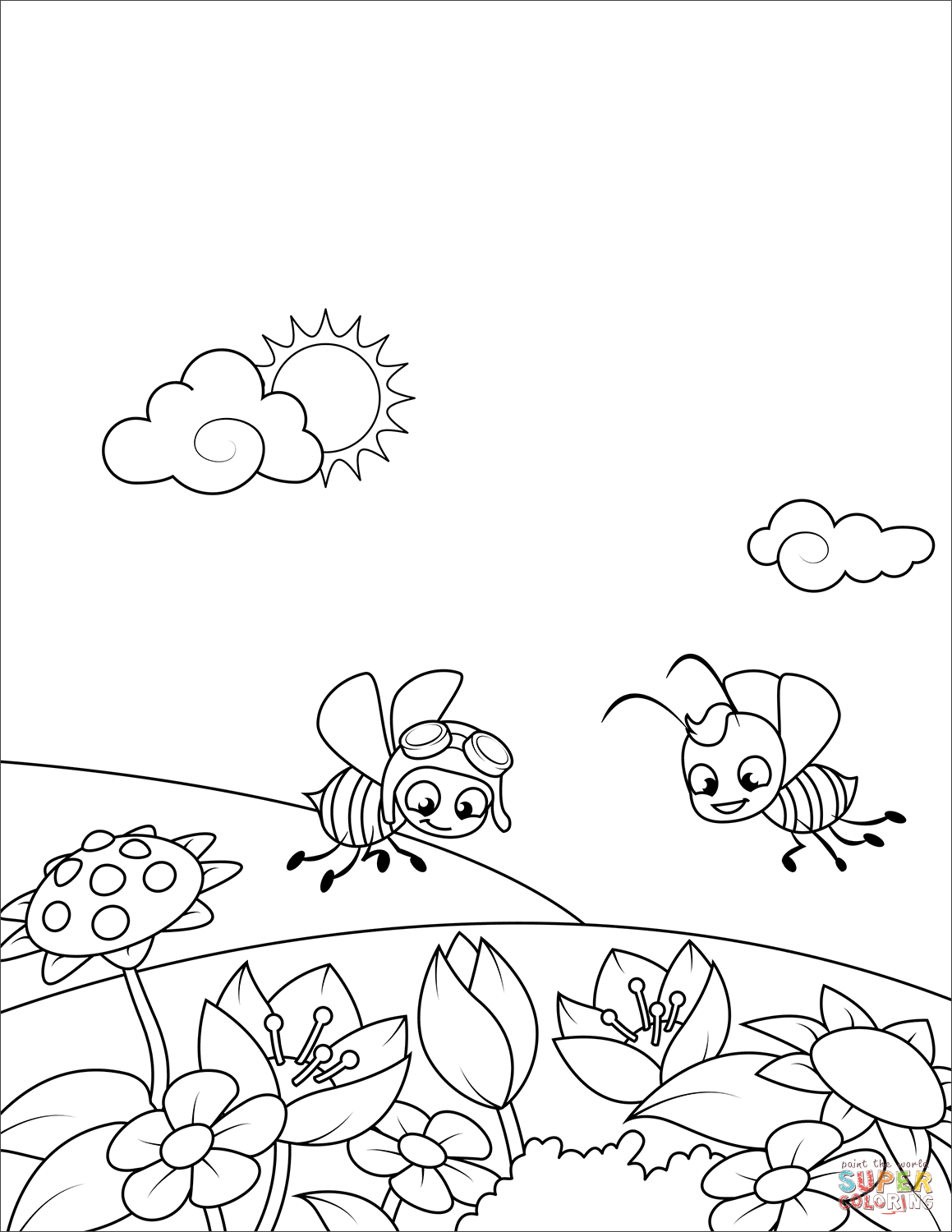 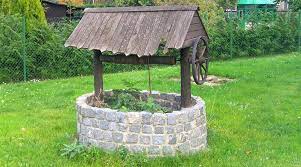 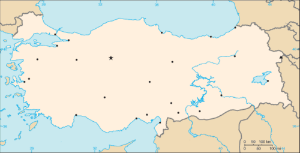 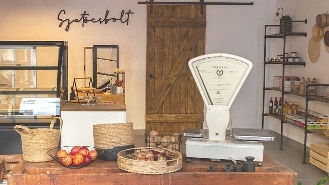 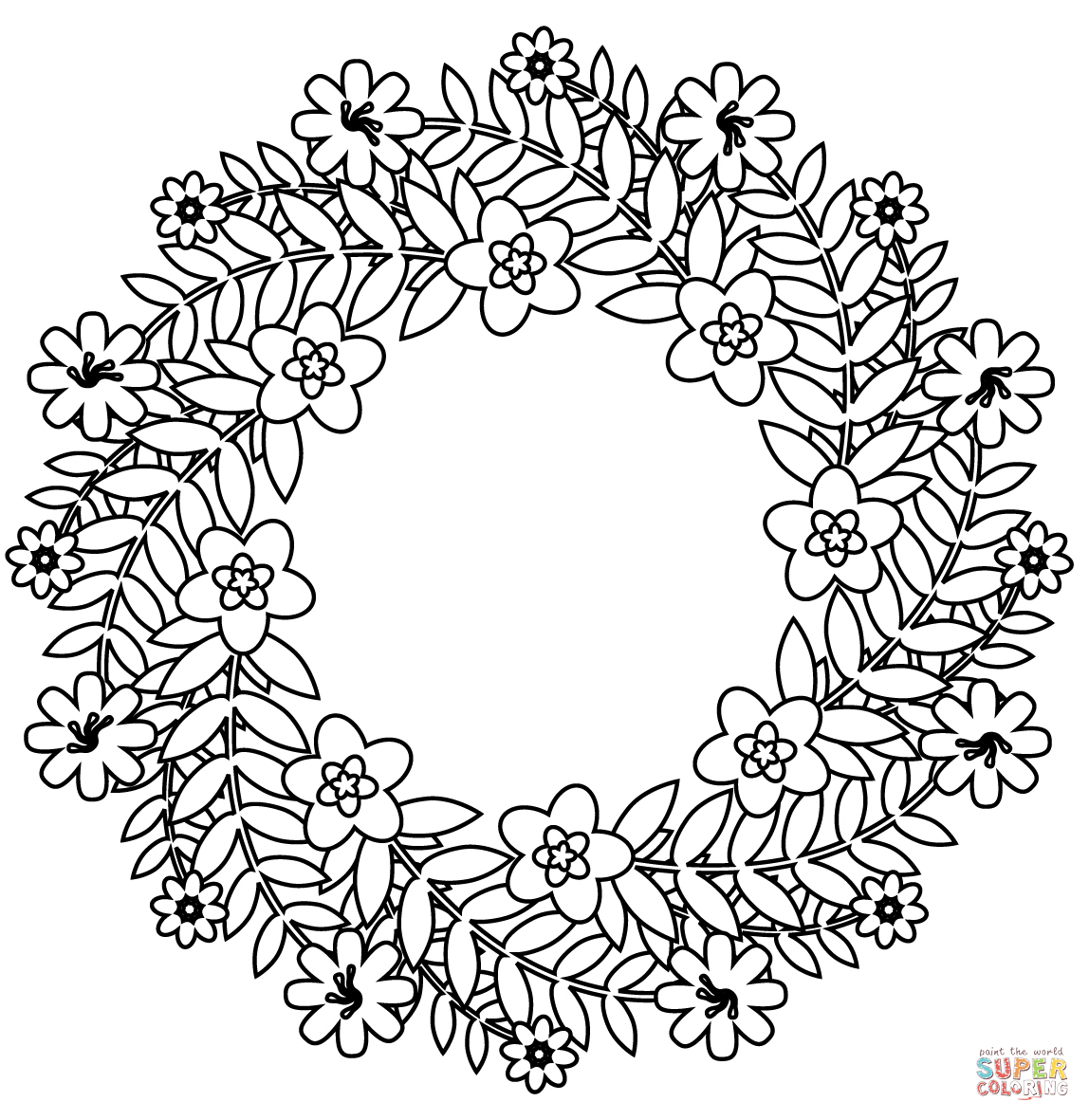 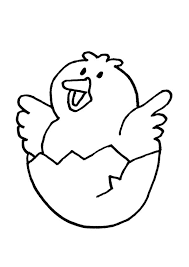 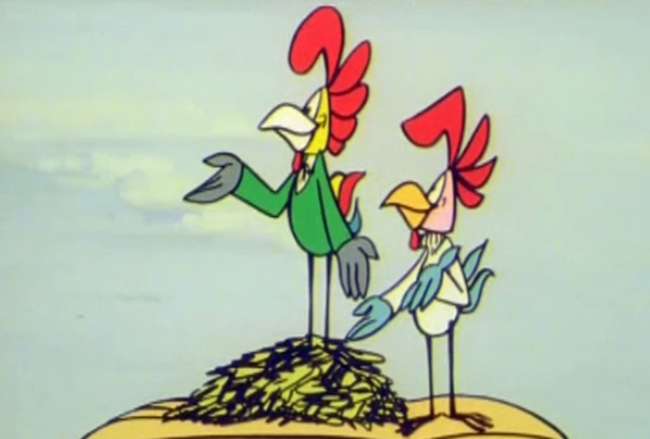 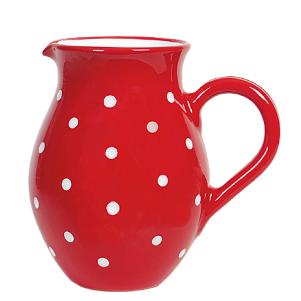 